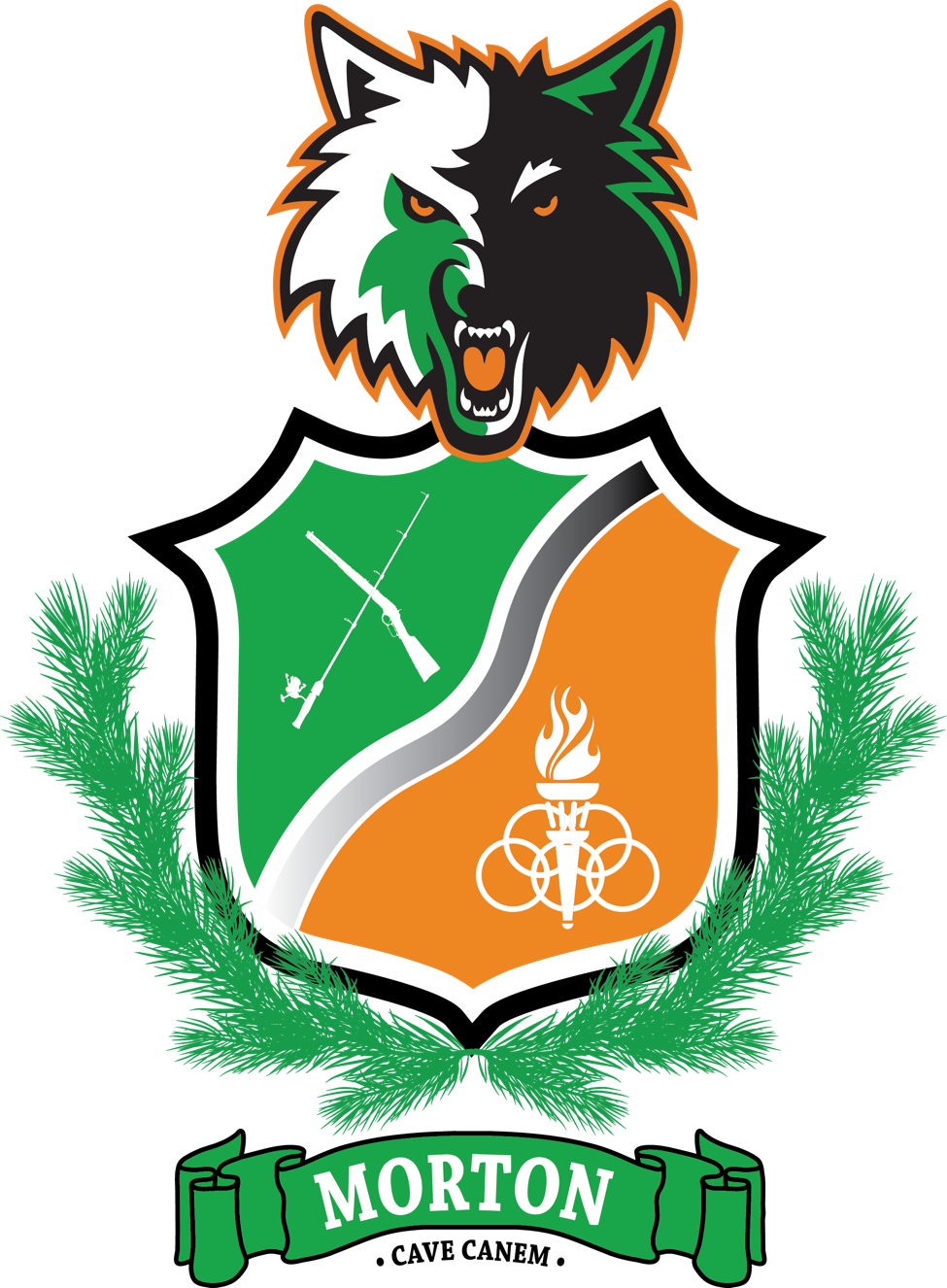 2017-2018 Morton Jr./Sr. High SchoolCareer and Technical EducationCourse CatalogBusiness Education CoursesJunior High:Course Title: 7th Grade Business and Digital Tools- semester longCourse Description: A course that generally prepares individuals to perform basic data and textentry using standard and customized software products. Includes instruction in keyboarding skills, personal computer interactive software course used for tasks such as wordprocessing, and spreadsheet software.Course Title: 8th Grade Business and Digital Tools- semester longCourse Description: A course that builds on skills learned in 7th grade for individuals to perform basic data and text entry using standard and customized software products. Includes instruction in keyboarding skills, personal computer interactive software course used for tasks such as word processing, and spreadsheet software.High SchoolCourse Title: Financial Fitness, year longCourse Description: CTE Credit, third year math elective credit--This course allows individuals to learn and apply math skills and operations to calculate discounts, mark-ups, mark-downs, verifying invoices, computing payroll, interest, and installment buying. Also includes instruction in operating the desktop 10-key calculator by touch and use this equipment for fast, efficient solutions to business math problems as well as personal financial management topics of budgeting, expense monitoring, and maintaining a personal or business checkbookCourse Title:  Sports and Recreation Marketing, semester longCourse Description: CTE Credit-- This introductory course helps students develop a thorough understanding of fundamental marketing concepts and theories as they relate to the sports and entertainment industries. Students will investigate the components of customer service skills, branding, product development, pricing and distribution strategies, business structures, sales processes, social media, sponsorships and endorsements, as well as promotion plans needed for sports and entertainment events. The course also supports career development skills and explores career optionsCourse Title: Social Media Marketing, semester longCourse Description: CTE Credit— Covers the use of social networks and emerging media in marketing and the role of social media in developing corporate, institutional or brand identity.Course Title: Fashion Merchandising and Retailing- Year LongCourse Description: CTE Credit— This course describes the fundamentals of the business of fashion. Emphasis is placed on the organization and operation of the United States textile industry including designing, manufacturing and marketing of the fashion world.Agriculture Education CoursesJr. High Course Title:  JH Ag Design and RoboticsCourse Description:A course that exposes individuals to use basic engineering principles andtechnical skills in developing and using robotics. Includes instruction in the principles of robotics, design and operational testing, system maintenance and repair procedures, and robotics computer systems.Course Title:  JH Ag. Green Sustainable Design and TechnologyCourse Description: A course that exposes students to basic principles and technologies that align with Sustainable Green practices and industry standards. Alternative energy such as solar and wind power is investigated in addition to instruction in Impact of Individual Human Activities, Transportation Sustainable Technology, Power Generation Technology, Renewable Resources, Sustainable Agriculture, and Green Manufacturing. Course Title: JH Ag. ShopCourse Description: Students will learn the basics of safety and metal working skills. Introductory level welding, measurement, and construction of various metal projects are included. Students will learn the basics of safety and wood working skills. Introductory level tool usage, measurement, and construction of various wood projects are included.Course Title: JH Environmental Studies-Course Description: Life Science based course for middle school students that focuses on environment-related issues using scientific, social scientific, or humanistic approaches or a combination. Includes instruction in the basic principles of ecology and environmental science and pollution control, natural resources, and the interactions of human beings and nature, animal adaptations and cells.High SchoolCourse Title:  Beginning Agriculture ShopCourse Description: CTE Credit- Introduction to shop at the high school level. Measurement, drafting, and construction of metals and woods projects.Course Title:  Wood ShopCourse Description: CTE Credit- Introduction to wood working at the high school level. Measurement, drafting, and construction of woods projects.Course Title: Metal ArtCourse Description: CTE Credit- Course to be taken as a second year shop course. Students will construct metal art projects using Plasma Cutter, and other metal-working tools in the shop.Course Title: WeldingCourse Description: CTE Credit-- Students will design, layout and fabricate projects using processes and procedures found in the metalworking industry. The individual and group projects are modeled after industrial welding operations and are worked in a large, well-equipped classroom laboratory. Course Title: Small Gas EnginesCourse Description:  CTE Credit--A course that prepares individuals to apply technical knowledge and skills to repair, service, and maintain small internal combustion engines used onportable power equipment such as lawnmowers, chain saws, rotary tillers,generations, and othersCourse Title:  Metal Fabrication Course Description: CTE Credit-- Students will expand on their technique to design, layout and fabricate projects using processes and procedures found in the metalworking industry. Project based class.Course Title: Biology through Agriculture Science, Year Long, Biology EOC Prep CourseCourse Description: Science Credit, CTE Credit-- In this course, students will learn the key concepts of Biology as outlined in the next generation science standards. Students will apply the cross cutting concepts and practices to build a deep conceptual knowledge. Key concepts include Ecosystems, the Earth’s Atmosphere as it relates to life, Evolution, Genetics, and cellular Structure and Function. An emphasis will be placed on understanding the connections between the big ideas of science and hands-on application. In addition to the biology curriculum, students can also participate in class projects, ownership of animals, and gain valuable leadership skills with the opportunity to participate in FFA.Course Title: Environmental Science, Semester longCourse Description: Science Credit, CTE Credit--This Environmental Science course is designed to be the equivalent of a one-semester, introductory course in environmental science that includes a laboratory and field investigation component. Emphasis is placed on the scientific principles, concepts, methodologies required for understanding the interrelationships of the natural world, to identify and analyze environmental problems both natural and human-made, to evaluate the relative risks associated with these problems and to examine alternative solutions for resolving and/or preventing them. Students have the opportunity to be involved in FFA.Course Title: Floral Design and Applied Horticulture- Year LongCourse Description: Fine Art Credit, CTE Credit--This course focuses on skills and knowledge needed within the floral industry. Topics to be covered include learning about design elements and principles, making corsages, boutonnieres, bud-vase arrangements, centerpieces, and other specialty arrangements. Students have the opportunity to be involved in the FFA.Course Title: Veterinary Science- Semester LongPrerequisite: Completion of Biology through Agriscience with a “C” or  better, or course instructor approval.Course Description: Science Credit, CTE Credit--This class will study veterinary science to include animal characteristics, anatomy, nutrition, disease, movement and health care. There will be extensive hands-on laboratory activities including multiple dissections, and opportunities including the skills in a vet tech exam. Students have the opportunity to be involved in FFA.